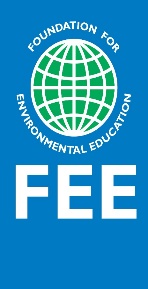 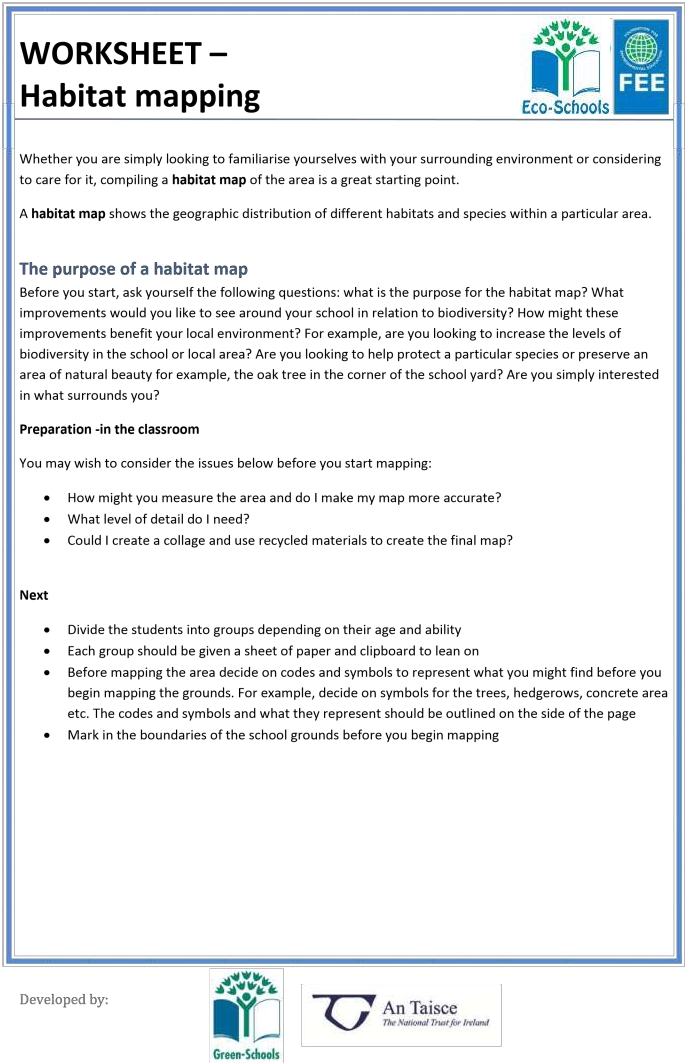 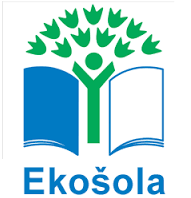 BIOTSKA RAZNOVRSTNOSTKaj je biotska raznovrstnost?Biotska raznovrstnost pomeni raznolikost živih organizmov iz vseh virov, ki zajemajo med drugim kopenske, morske in druge vodne ekosisteme ter ekološke komplekse, katerih del so; to vključuje raznovrstnost samih vrst, med vrstami in raznovrstnost ekosistemov. (Vir: 2. člen Konvencije o biološki raznovrstnosti. Predstavljajte si življenje brez te raznovrstnosti! Življenje na Zemlji bi prenehalo obstajati!Vrsta – pomeni skupino živih bitij, ki so sposobni medsebojnega razmnoževanja in produkcije  plodnih potomcev. Na primer: dob (vrsta hrasta), navadna veverica. Habitat – pomeni naravno okolje, v katerem živo bitje živi ali fizično okolje, ki obkroža in vpliva na populacijo vrste in ga le-ta uporablja. Na primer: gozd, močvirje …Ekosistem – skupina organizmov, ki so odvisni drug od drugega, skupaj s fizičnim okoljem tvorijo ekosistem. Na primer  sladkovodni ekosistem vključuje živali , rastline in mikroorganizme  v jezerih, rekah, ribnikih … Dolina z gozdovi, reko in vsemi živimi organizmi, ki jih vsebujejo, tvori ekosistem.Biotska raznovrstnost sveta je bistven naravni vir, ki ga človek že tisočletja uporablja in koristi. Biotska raznovrstnost nas ohranja pri življenju! Zato je zelo pomembno, da jo ohranimo!Zakaj je biotska raznovrstnost tako pomembna?Ekosistemi in njihove vrste zagotavljajo pomembne biološke storitve, na primer, odstranjujejo ogljikov dioksid in sproščajo kisik v ozračje, kar pomaga ohranjati okolje zdravo in primerno za življenje človeka. Čeprav se moramo še veliko naučiti o kompleksni vlogi ekosistemov in o tem, katere vrste igrajo odločilne vloge, se zavedamo da, če se nek ekosistem v čemer koli spremeni, zagotavljanje nekaterih pomembnih storitev morda ne bo možno. Eden od pomembnih razlogov za ohranitev vrst je tudi ekonomski razlog. Različne vrste rastlin, živali, gliv in mikroorganizmov  nas oskrbujejo s hrano, zdravili, gorivom, gradbenim materialom, tkanino za oblačila in industrijskimi proizvodi.Biološke storitve, ki jih zagotavljajo ekosistemiZaščita pred erozijo zemlje, poplavami in drugimi vremenskimi pojavi: Rastlinstvo pomaga ščititi zemljo pred erozijo. Gozdovi in živa meja ščitijo kmetijske površine pred vetrom, rastlinstvo na blatnih področjih in peščinah pomaga ščititi obalna področja pred erozijo, ki jo povzročata morje in veter. Zmanjševanje tveganja zaradi lokalnih in globalnih podnebnih sprememb:  Ekosistemi pomagajo vzdrževati zdravo ravnovesje plinov v ozračju. Drevesa in druge rastline shranjujejo ogljik in pomagajo preprečevati nastajanje ogljikovega dioksida v ozračju ter s tem zmanjšujejo tveganje za globalno segrevanje. 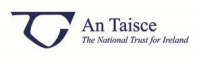 BIOTSKA RAZNOVRSTNOSTKroženje hranil:  Bakterije in glive igrajo pomembno vlogo pri kroženju hranil v ekosistemih. Nekatere rastline igrajo pomembno vlogo pri uravnavanju  dušika v prsti. Vezava dušika je pretvorba atmosferskega dušika v amonijak. Opraševanje in biološki nadzor: Nekatere živali, posebno ptice, netopirji in žuželke igrajo pomembno funkcijo pri opraševanju prehrambnih rastlin kot so zelenjava in sadje. Pogosto so tudi naravni sovražniki plevela, pesticidov in bolezni, ki škodijo pridelkom. Nadzor nad onesnaževalci: Rastline kot so trstje delujejo kot naravni filtri, ki pomagajo odstranjevati nesnago iz površinskih voda in mnoge bakterije lahko pomagajo odstraniti onesnaževalce.Nadzorovanje zdravja okolja: Nekatere vrste imajo sposobnost naznaniti spremembo v okolju. Na primer težave pri razplodu ptic roparic lahko kažejo na prisotnost pesticidov v sistemu. Lišaji, na primer tisti, ki rastejo na stenah šolske zgradbe in na drevesih, so občutljivi pokazatelji stopnje onesnaženosti zraka.Ekonomska vrednost Hrana: Hrana je najbolj osnovna dobrina, ki jo človek dobi od drugih oblik življenja. Za zagotavljanje mesa, sadja, zelenjave, oreškov in drugih naravnih proizvodov, smo bili ljudje vedno odvisni od živali in rastlin.Zdravila: Divje rastline se že tisočletja uporabljajo za izdelavo zdravil. Medicinski potencial rastlin in živali pogosto ocenjujemo kot pomemben razlog za ohranjanje biotske raznovrstnosti, saj so nekatere vrste rastlin visoko cenjene zaradi njihovih zdravilnih lastnosti.Komercialna uporaba: Človeška družba je že od nekdaj uporabljala živalske izdelke kot so volna in krzno za oblačila, les za gradnjo stavb in gorivo. Drugi rastlinski in živalski proizvodi, ki se uporabljajo v industriji, so: perje, koža, lepila, guma, olja, vosek, škrob in barvila. Kulturna in estetska vrednost: Z zgodovinskega vidika so nekatere vrste igrale pomembno vlogo pri folklori in tradiciji mnogih kultur. Vrste imajo lahko tudi vrednost kulturne dediščine, kot so simboli – npr. triperesna deteljica (Trifolium) na Irskem simbolizira narodnostno prepoznavo in kulturno dediščino. Biotska raznovrstnost ima tudi pomembno rekreacijsko, estetsko in izobraževalno vrednost, za mnoge pa predstavlja tudi vir navdiha. Prave vrednosti: Zavedanje, da nekaj obstoja, nam lahko že samo po sebi prinaša zadovoljstvo, in izguba karizmatičnih vrst kot so velika panda in modri kit, predstavlja veliko izgubo »eksistenčne vrednosti«. Vendar pa jo je nemogoče izmeriti in na žalost, mnoge vrste živih bitij, kot so polž slinar, ne bodo nikoli okusili »eksistenčne vrednosti«. Mnogi ljudje tudi globoko verjamejo in gojijo veliko spoštovanje do celotne narave ter čutijo odgovornost, da naslednjim generacijam predajo svet, poln življenja, kot je svet, v katerem živimo danes.BIOTSKA RAZNOVRSTNOSTKaj ogroža biotsko raznovrstnostIzguba/uničenje/razdrobitev habitatovTo so glavne stvari, ki ogrožajo biotsko raznovrstnost po svetu in v Sloveniji. Zelo pogosto nastajajo velike gradnje  na »občutljivih področjih«, npr. izsuševanje močvirja  za namen gradnje objektov. Uničenje življenjskega okolja (habitata) pomeni spremembo življenjskih pogojev določenih rastlin in živali.Invazivne tujerodne vrste Vrste, ki so tujerodne, se lahko včasih zelo hitro razširijo, npr. školjka potujoča trikotničarka in japonski dresnik so se v zadnjih dveh desetletjih hitro razširila na Irskem. Te vrste lahko omajajo ekosistem tako, da spremenijo habitate, ki vplivajo na prehranjevalne verige. Onesnaževanje/ OdpadkiOnesnaževanje vedno povzročijo ljudje. Onesnaževanje ima velik vpliv, saj spreminja ravnovesje znotraj ekosistemov in je vsako leto vzrok  za pogin na milijone živali in rastlin po celem svetu.Sprememba uporabe zemljišča/ povečan razvoj infrastruktureTo je spreminjanje naravnih površin, ki ga povzročijo ljudje, npr. uničevanje velikih površin deževnega gozda v Južni Ameriki zaradi kmetovanja. Na irskem je zaradi kmetovanja in pogozdovanja prišlo do spreminjanja visoko ležečih habitatov kot so visokogorski pašniki, goščave in ruševje.Metode Intenzivnega kmetijstva Prekomerna uporaba in koncentracija kemijskih in/ali bioloških pesticidov in odstranitev živih mej so značilne metode v sodobnem intenzivnem kmetijstvu. Pogosto so velika področja posajena z enovrstnim izdelkom (monokultura), ki v veliki meri zmanjša stopnjo biotske raznovrstnosti na tem področju.Podnebne spremembe Sedaj je v veliki meri priznano dejstvo, da trenutna globalna stopnja podnebnih sprememb izhaja iz človekovih dejavnosti. Če se temperatura svetovnega ozračja in morja spremeni samo za eno ali dve stopinji, bo prišlo do sprememb v habitatih, kjer živijo njegove vrste in lahko se zgodi, da nekatere vrste v teh habitatih ne bodo mogle več živeti.